Jarní omalovánky…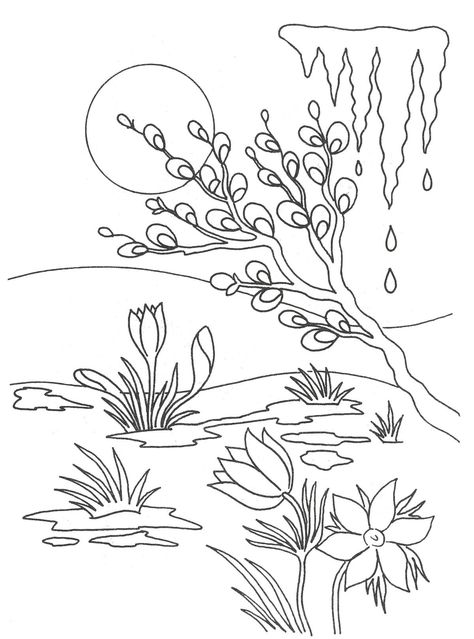 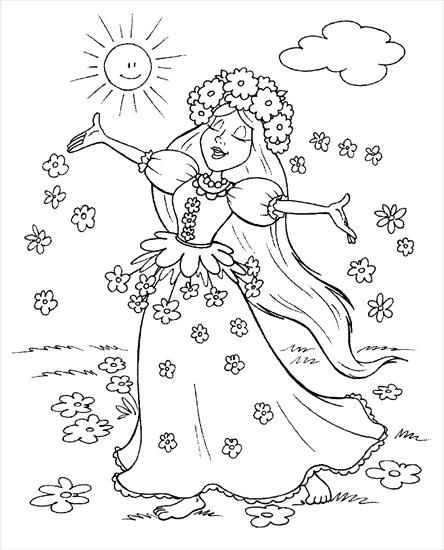 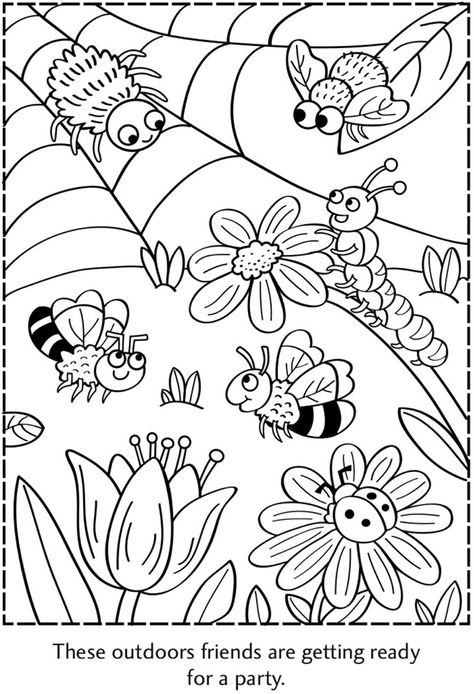 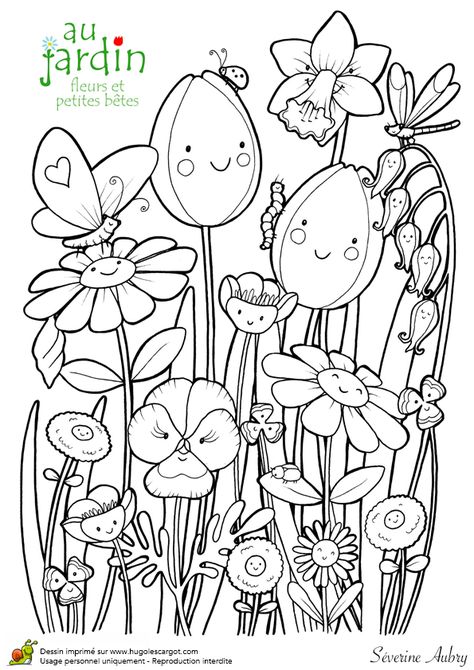 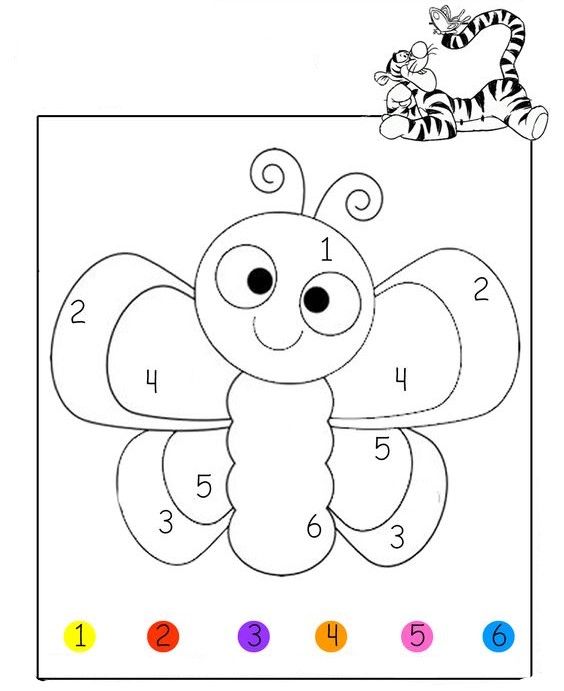 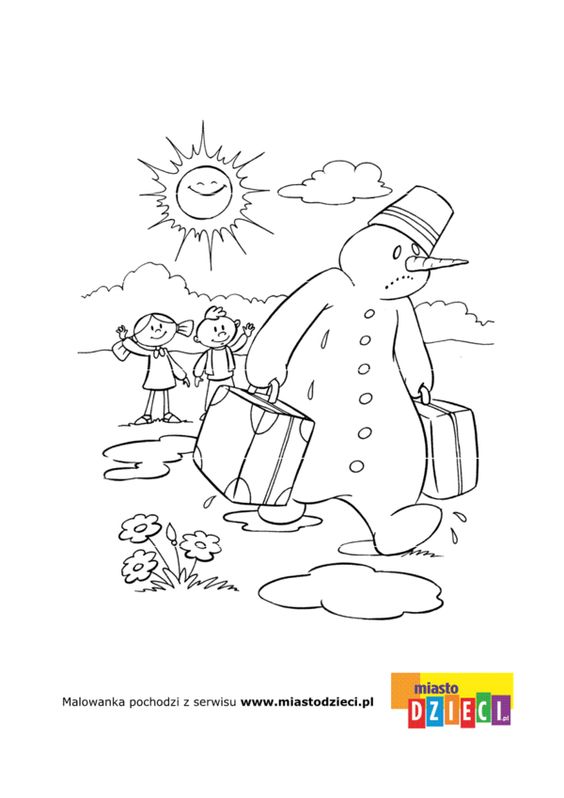 Stříháme, skládáme a zase slepíme naše hrdiny (potřebuješ nůžky, lepidlo a papír A4)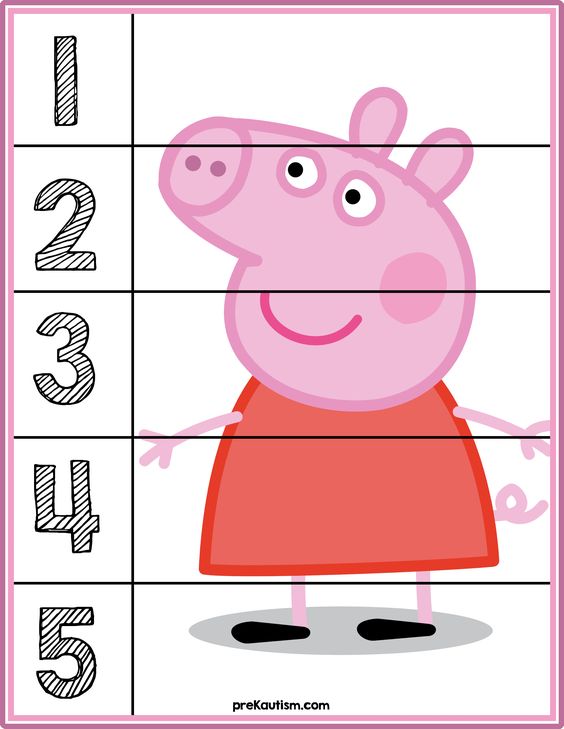 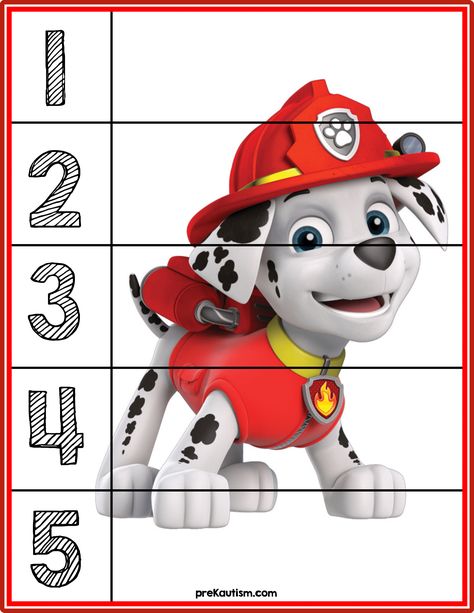 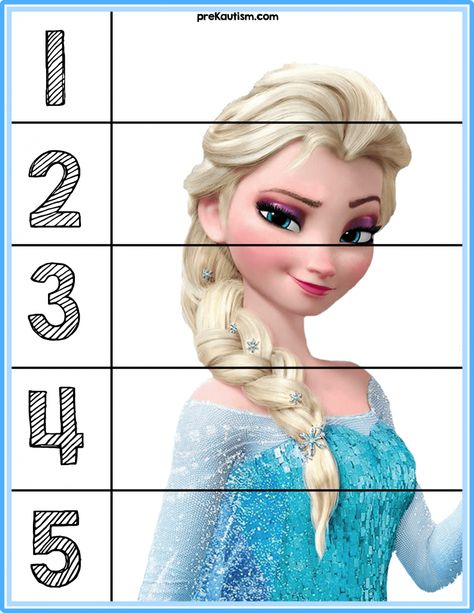 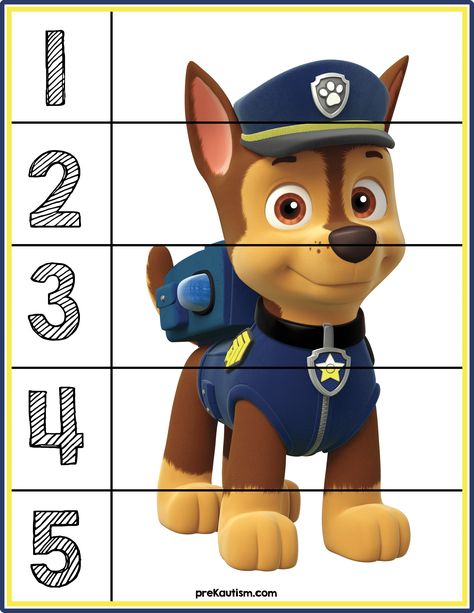 Prstíky a ručiky procvičím si zas, čáry obtahuji jako ďas…   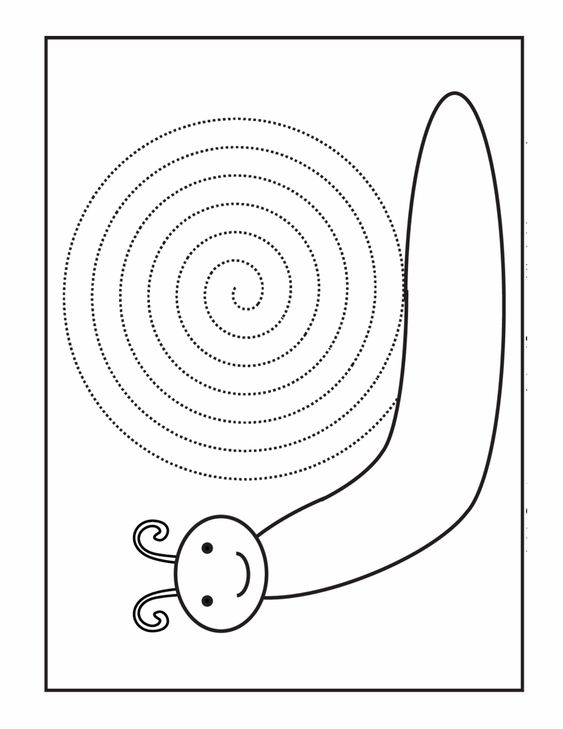 (každé cvičení obtáhni 5x a zkus si to počítat sám)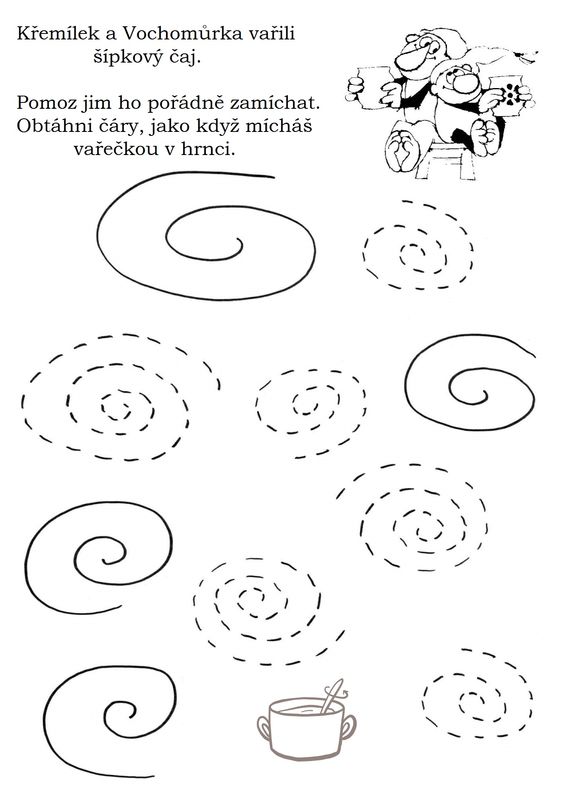 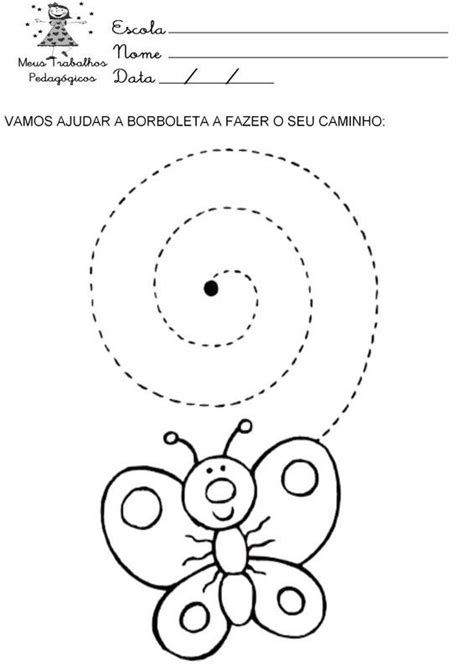 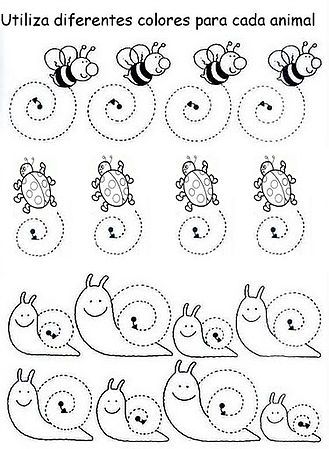 Obrázkům dokresli druhou polovinu…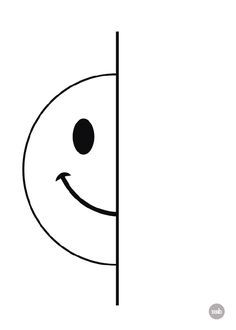 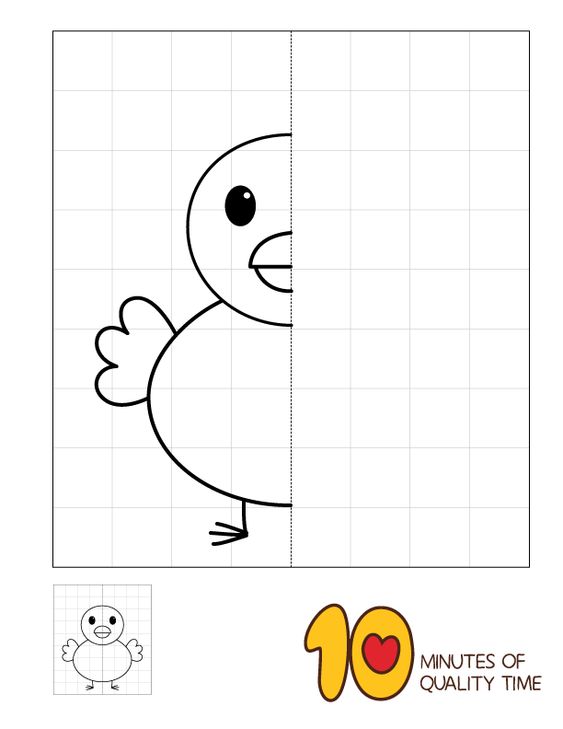 Najdeš 5 rozdílů?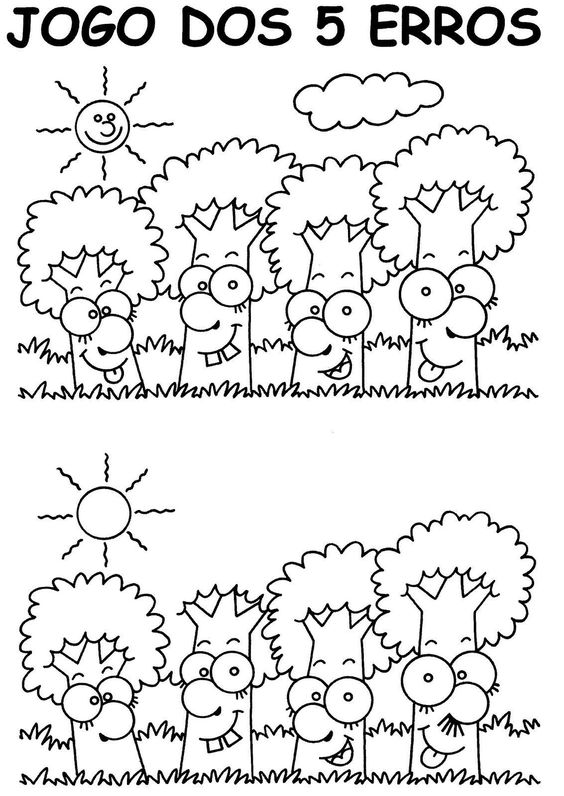 Najdeš 5 rozdílů i tady?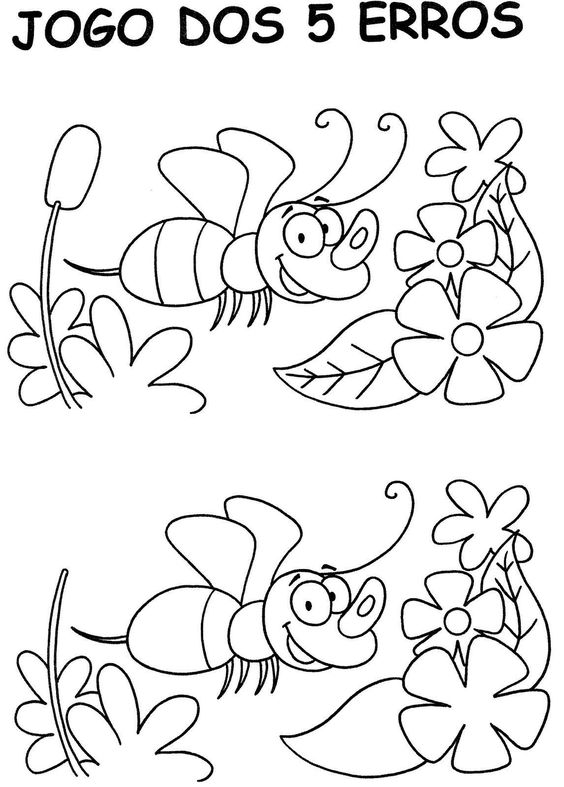 Malé cvičení sluchového vnímání.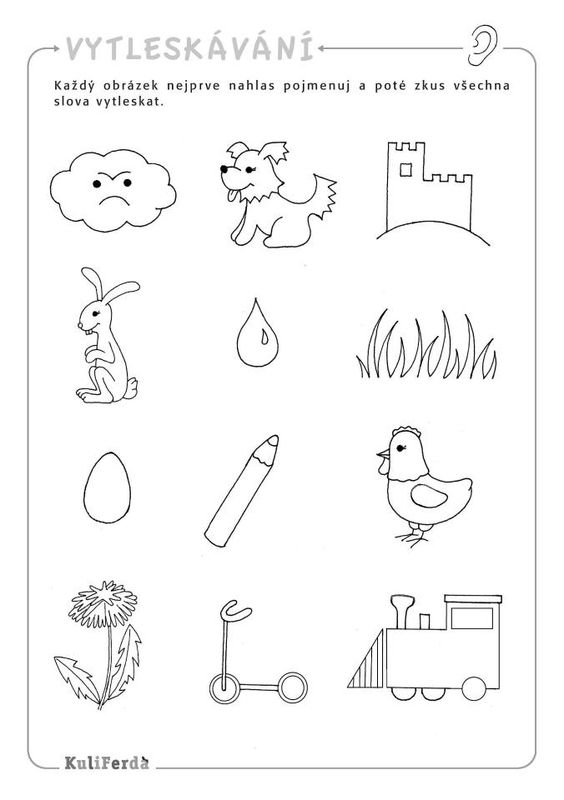 Malé cvičení sluchového vnímání.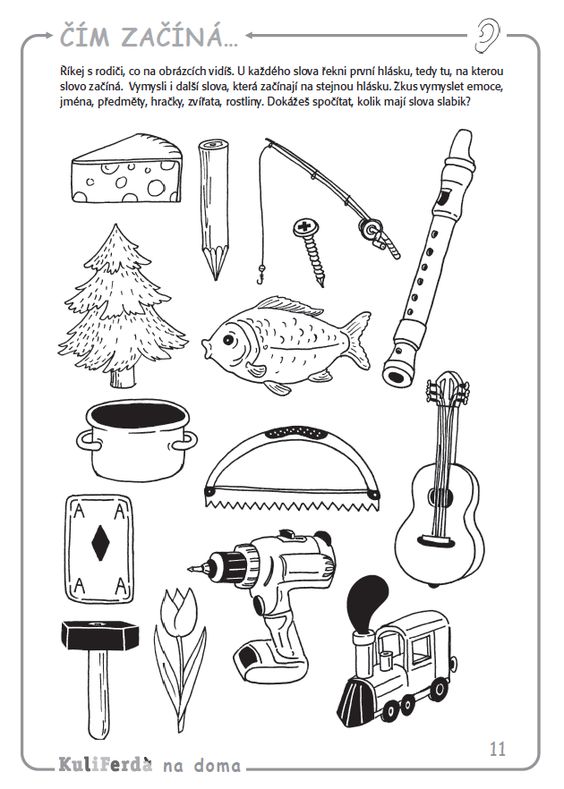 Najdeš barevným zvířátkům jejich stín? 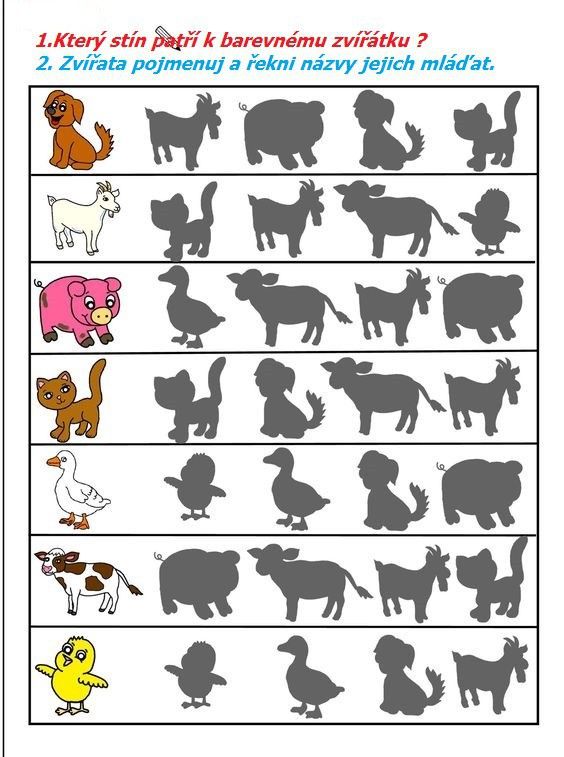 Řekni, co všechno vidíš?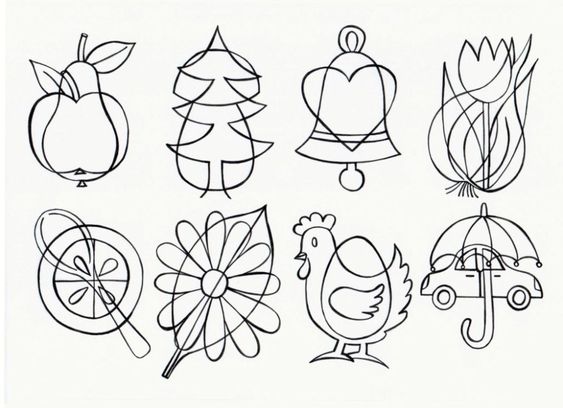 Najdeš stín i kytičkám?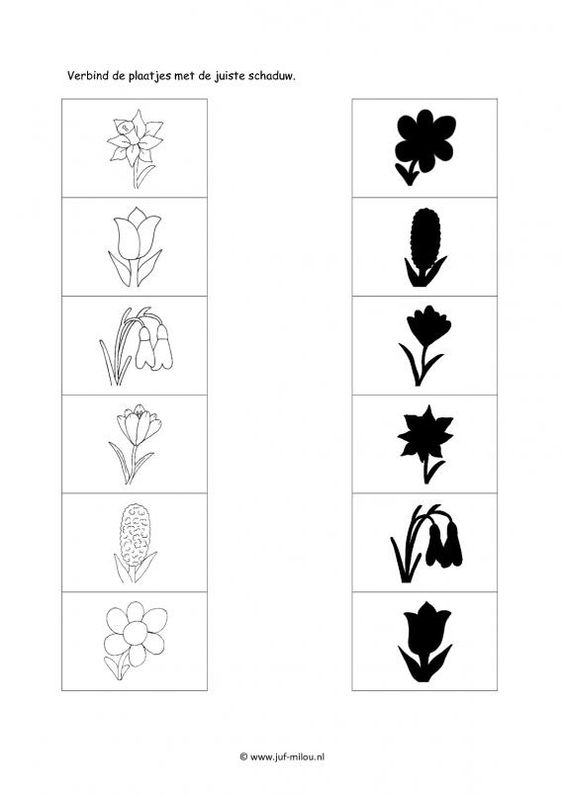 Zkus spočítat kolik je hvězdiček, mráčků, sluníček, stromečků a měsíců. Do rámečků dole udělej podle počtu čárky.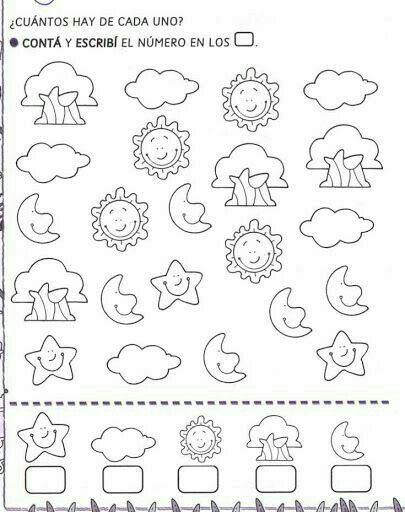 Pomůžeš najít kravičce bílou cestičku k panu farmáři? Nejprve to zkus prstíkem, poté cestu zakresli i tužkou. Schválně, který prst je ukazováček? 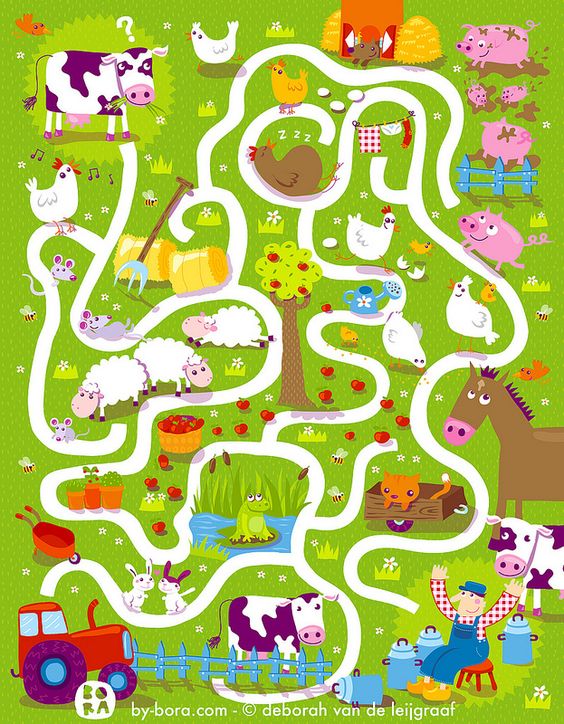 